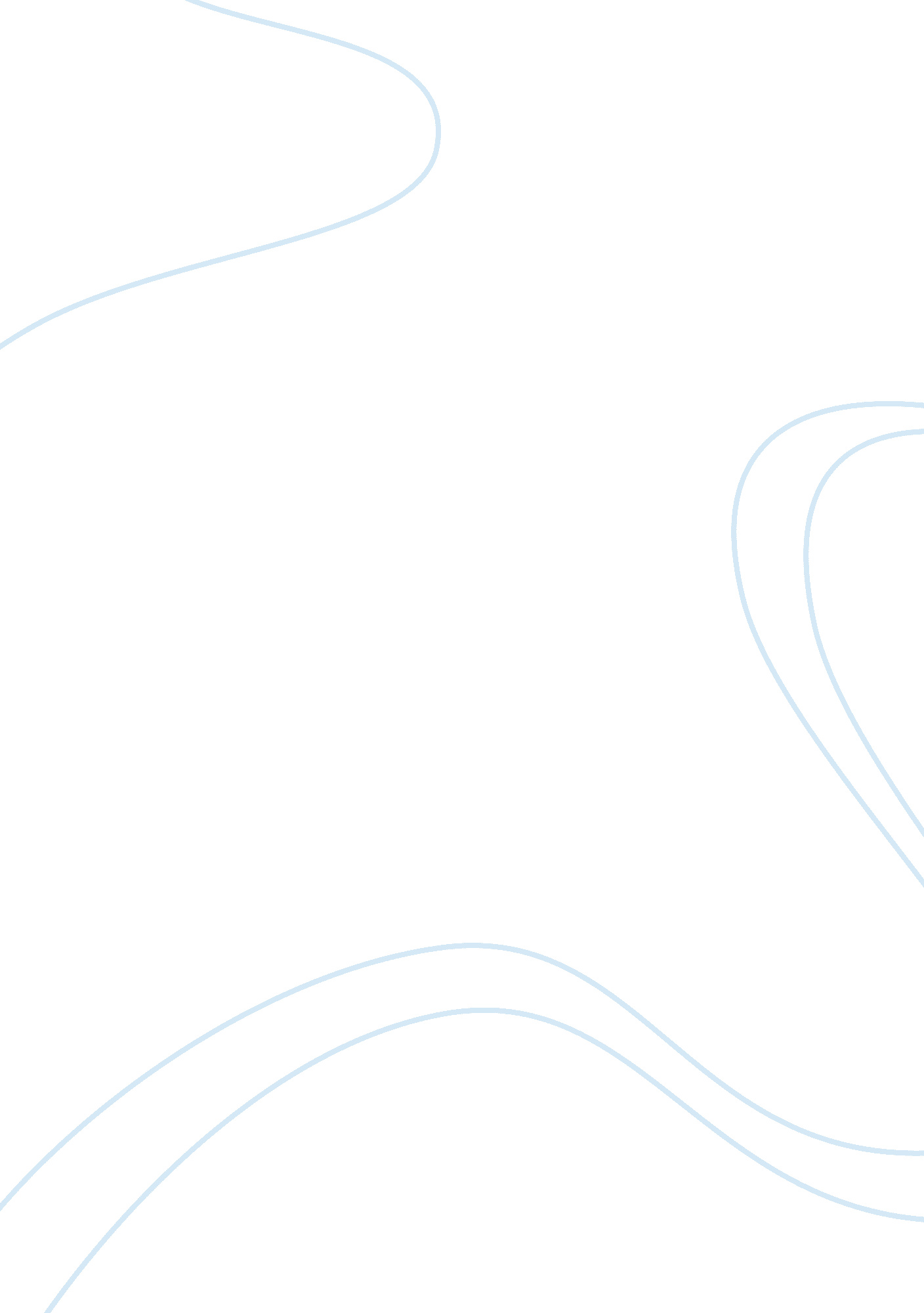 Important aspects of successful small business management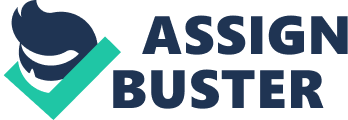 Small sized endeavors constitute the bulk of all concerns in most states around the universe nowadays. These concerns are cardinal drivers of economic growing and occupation creative activity. However, pull offing little concern is ne'er easy. Get downing a successful new concern takes more than merely a great thought. The worlds involved with little concern direction. The widespread consumption of engineering by little concern has witnessed high use of computing machines and a scope of communications devices that are all designed to better facets of a concern public presentation. The usage of the cyberspace is now a normal portion of many little concerns. Harmonizing to Gan Kong Guan, Kiong, Koh Liang Kin et al. , `` Surveies have shown, despite anecdotal grounds to the contrary, that the usage of cyberspace really can take to an betterment in the on the job life of directors and in peculiar in respect to their clip direction. '' ( as citied in Peter, 2010 ) . The displacement to a cognition based, planetary economic system is opening up new chances and challenges for these little concerns. Why need Small Businesses direction? If that is all it takes to run a concern, why is n't everyone a concern proprietor? If pull offing a concern is so easy, why are there advisers? concern direction is more dashing a undertaking than we may believe. Harmonizing to an SBA Study done in 2005, `` About 1/3 of Small Businesss fail in the first 2 old ages, and merely over half fail within 4 old ages. '' ( as citied in Shawn, 2009 ) . These statistics are dejecting for people looking to get down up a new venture. Richard ( 2000 ) claimed SMEs in successful concern webs can bring forth up to 50 % more in gross grosss than houses that work in solitude. ( p. 12 ) . However, Richard ( 2000 ) concluded that the most important ground for this high failure rate is the inability of SMEs to do equal usage of indispensable concern and direction patterns. ( p. 12 ) . However, you can better your opportunities of success with good readying and planning and penetration. Why some concerns fail and why some win is a affair of argument, although there are some common errors that can drop a concern in no clip. One cardinal country that little concern proprietors frequently overlook is the importance of planning. Dennis ( 2001 ) found that direction accomplishments could guarantee that little and average sized endeavors are better prepared to vie in domestic and international ( p. 52 ) . It is required to cognize what sorts of be aftering you should make before get downing the little concern. It includes unplanned fiscal direction and unplanned selling research. These things can do little concerns to lean, lose moorages, and finally close store in no clip if non decently reference. It is ne'er easy to pull off your ain little concern. Corporate work is a batch easier because you are merely responsible for certain facets of the concern, non all, unlike when you own and manage the little concern yourself. It takes sound concern acumen, entrepreneurial accomplishments, and accurate planning to win in this endeavor. Money is non all the necessary investing you have to do in order to win in little concern direction. If that is all it takes to run a concern, why is n't everyone a concern proprietor? If pull offing a concern is so easy, why are there advisers? concern direction is more dashing a undertaking than we may believe. Again, little concerns seldom have the chance to pay experts full-time wages, which could be a concern 1000s of dollars yearly. Read more: hypertext transfer protocol: //www. articlesbase. com/non-fiction-articles/small-business-management-98700. html # ixzz162Ul6tLA Under Creative Commons License: Attribution Detect your rivals closely and ever remain in front of them. Many enterprisers do non cognize what they need to cognize, miss the fiscal resources to engage experient concern advisers. Lack of equal on the job capital Poor market choice Quickly altering external market conditions. Planning, biz fiscal What you need for Small Business Management? Successful concerns operate within a planned model. Modern fiscal direction supports the position that little and average endeavors have alone jobs and need particular schemes to undertake that. little concern fiscal direction hypertext transfer protocol: //www. christianet. com/debtelimination/smallbusinessfinancialmanagement. htm of import thing is the monitoring of working capital. Within working capital are several constituents that include such points as hard currency on manus, stock list, histories receivables, and histories collectible. Other constituents are included in working capital and the ownership squad needs to cognize each one that affects the peculiar concern. This manner, the squad can do good determinations about investings, purchases, widening recognition, and taking on debt. Another facet of little concern fiscal direction is paysheet and revenue enhancements. These can be rather complicated, but here once more, the ownership squad needs at least a basic apprehension of these issues and how the company 's underside line is affected by them. Industry experience. Technical support. Planing ability. Take control of your fundss by coming up with a budget before buying or investment. This will assist avoid overspending and therefore put efficaciously. Balance is everything, so every facet of direction has to be first-class and produce consequences on all cardinal facets of a little concern. The merchandise of excellence is first-class consequences, fiscal or non-financial. Technical support Ebusiness, E-commerce and the cyberspace are doubtless the anchor of globalisation and concern success traveling frontward. Dennis Grimm. A ( 2001, A April ) . What 's maintaining planetary corporations awake at dark? A CMA Management, A 75 ( 2 ) , A 52-53. A Retrieved November 25, 2010, from ABI/INFORM Research. ( Document ID: A 70002719 ) . Without exclusion, the universe 's prima corporations are utilizing engineerings to turn their concern. Technology used to maximise the growing. Findingss John ( 2001 ) found that planetary economic system is opening up new chances and challenges for these little concern during the displacement to a knowledge-based. '' ( p. 18 ) . Size is non an alibi for awkwardness of response. Harmonizing to Dennis ( 2001 ) , `` to be planetary, you need to rule ; to rule, you need size. '' ( p. 52 ) . Ownership of big organisations is normally distanced from its direction and control, but non apparent in the bulk of SME. Management in little houses can non be separated from motive and actions of the cardinal histrions. Graham ( 2003 ) concluded that direction determinations are made in the context of endurance and operational necessity, instead than growing and concern development for many little houses. ( p. 63 ) . Inadequate market research Analyzing demographic market analysis helps contract the client focal point and the concern focal point. Merchandises sold to cosmopolitan markets are non normally successful, and carry oning market informations research will demo a little concern proprietor how frequently people will buy similar points, people from which demographics purchase those points, how much money they spend and really specific disbursement wont information. Performing market demands analysis allows a little concern proprietor to concentrate on his available piece of the pie and non distribute out excessively thin seeking to run into unneeded demands of an unfocussed market. Undervaluing the competition and Learn From the Competition Though you might truly experience passionately about a peculiar merchandise, you need to happen out if there is truly a market for the merchandise or a service. Remember that the concern is non about you, it 's about your possible clients and their demands. Following the competition 's monetary values besides allows for placing seasonal tendencies that a concern proprietor may non be cognizant of and cognizing how much income to anticipate. This information is valuable for ciphering realistic concern costs and productiveness quotas necessary for doing a life. Business Ad is a important concern scheme. It is one of the chief grounds why a concern becomes successful. No affair what the size of the concern may be, you need to publicize in order to acquire your mark markets to cognize that you do be. Small Businesss ca n't afford to be excessive about their ads the manner large corporations can because they are frequently working on a smaller budget. However, the ads they produce have to be every bit effectual as those that are backed with an ageless supply of financess. Ads are the 1s that get the company 's image and name out to the populace. They have to be so many things and fit certain classs in order for them to be effectual and pull in the necessary clients. For starting motors an ad has to acquire your name and your intent out at that place. Even making this simple thing can make admirations for your concern. An alternate to this is trusting on the word of oral cavity of your clients to urge you and your concern to those whom they know. The job with such a scheme is that you are limited to little population of people who will be able to larn about your concern. Another is the fact that this scheme can take some clip before it becomes to the full effectual. This is where an ad comes in. Read more: hypertext transfer protocol: //www. articlesbase. com/management-articles/keys-to-successful-small-business-advertising-305703. html # ixzz15mxEads8 Under Creative Commons License: Attribution Poor planning The chief ground why little concerns fail is hapless planning. Dependence on one individual 's endowments and personality: Many little concerns are centred around one individual 's endowments and personality. All the determinations are taken by that individual and the disposal of the concern is non decentralized. This leads to jobs when the individual is no longer able to play a really active function in the concern. Inadequate Financing Unplanned fundss: You must screen out the money affairs before you start your little concern. You need to cipher how much money you need to transport out your day-to-day life disbursals and how much money is required to run your concern. You can non disregard the demands of your new venture, and nor can you disregard your measures. If you do non hold adequate money at manus to finance your concern, you have to form adequate money to cover all your fiscal demands. Not be aftering for growing: People work hard to make a little concerns and turning them into successful endeavors. However, they have no program for what will go on to their concern when they are no longer able to work so difficult. They are ready to sell the concern, but alternatively, it is more executable to happen a director or a spouse to portion the concern with. hypertext transfer protocol: //www. moyak. com/papers/small-business-failure. html A considerable figure of people have unrealistic outlooks when it comes to the financess needed to get down a concern. They frequently lack the necessary start-up financess and ca n't come up with equal funding. Furthermore, a considerable figure have virtually no hard currency or liquid assets and expect either a bank to supply 100 per centum funding. In most cases, a bank will supply person with funding unless that individual is puting a important part of his or her ain financess, boasts a good recognition record and has the agencies to pay back the loan. Most people wrongly assume the SBA will supply them with 100 per centum funding based entirely on their good thoughts. But if person has no hard currency at all, it normally reflects ill on his or her ability to pull off fundss -something the SBA takes into consideration. Fundss may be derived from hard currency nest eggs, personal recognition lines or household loans. we look at larger companies and how they manage their gross revenues and selling attempts, we find that larger companies have the fiscal resources to engage employees on a full-time footing who are experts in gross revenues and selling. Read more: hypertext transfer protocol: //www. articlesbase. com/non-fiction-articles/small-business-management-98700. html # ixzz162VDiN7q Under Creative Commons License: Attribution SME with possible to go big sized planetary trading houses. Leads to prolong economic growing and national wealth building. succes in the universe. Decision Small concerns take hazards seeking to be profitable. If we wish to prolong fight in the planetary economic system, it 's critical that we pay more attending to the demands of SMEs in the country of growing schemes, best patterns, accomplishments development and entree to mentoring. believe that concern is concern regardless of the size of the company, the one-year grosss, or the figure of employees. Keep in head that the largest concerns in the universe were one time little concerns and today they are worth a great trade of money. All concerns `` managed '' their manner to the top, irrespective of the industry. A discovery in the research of `` success in the little concern preparation field '' has been hampered historically by two obstructions. First the deficiency of focal point of the preparation, and secondly the deficiency of focal point of the research. Breakthroughs are merely possible if we embrace invention in both bringing and rating. By following an alternate conceptual attack to little concern research, the barriers to successful preparation can be illuminated and so dismantled. In this manner the rating becomes a subscriber to success and non simply a step of it. Time direction is one of the most ambitious issues confronting little concern directors both now and in the hereafter. Research in clip direction has mostly ignored this sector which is critical to the success of the concern. While much of the accent on clip direction has been on the betterment of single efficiencies and the decrease of jobs associated with non acquiring work done, small consideration has been given to the factors that influence the return up of clip direction behavior. Understanding these factors, though qualitative research, will assist us supply better clip direction cognition which may be good to the direction and success of little concern in Australia. 